ITALIA LUCE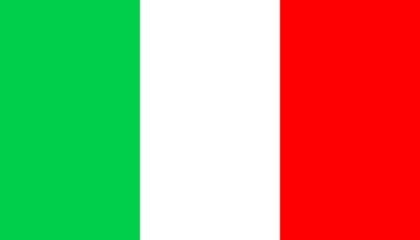 (ИТАЛИЯ ЛЮЧЧИ)Отдых на море + экскурсииВЕНА - ВЕРОНА - ФЛОРЕНЦИЯ - РИМ – ВАТИКАН* – САН-МАРИНО* - ВЕНЕЦИЯ* – РИМИНИ – ПРАГА(15 дней БЕЗ НОЧНЫХ ПЕРЕЕЗДОВ)Италия это одно из самых популярных и интересных направлений среди туризма всего мира.  Как  солнцем, в Италии все пронизано историей и искусством. Древности, "рассыпанные под ногами", площади "покрытые руинами", картинные галереи "которые можно разглядывать целый год", улицы со "школами художников и скульпторов почти в каждой двери" и множество церквей, как "нигде в мире". Уникальная возможность совместить экскурсии по городам  Италии  с отдыхом на Адриатическом побережье  комфортно и по  доступной ценеГрафик заездов:УСЛОВИЯ ОПЛАТЫ ТУРА:Скидка при раннем бронировании предоставляется при условии оплаты минимум 30% от стоимости тураСледующие 30% оплачиваются за 1 календарный месяц до начала тураОставшиеся 40% оплачиваются при предоставлении документов на визуПрограмма тура1 день Посадка в автобус. Транзит по Польше, Чехии. Ночлег вотеле на территории Чехии.2 день Завтрак. Переезд в Вену .Обзорная пешеходная экскурсия по историческому центру столицы Австрии. Свободное время. Переезд в Италию на ночлег в регион Венето.3 день Завтрак. Отправление и прибытие в Верону. Обзорно-пешеходная экскурсия по исторической части города. Переезд на ночлег в регион Тосканы. 4 день Завтрак. Переезд во Флоренцию. Обзорная пешеходная экскурсия  по исторической части  города: Баптистерий св. Иоанна Крестителя, собор Санта Мария дельФьоре, площадь Синьории. Галерея Уффици-экскурсия  с гидом( по желанию за доп. оплату 15евро+вх. билет). Переезд в отель (в пригороде Рима).5 день Завтрак. Поездка в Рим ( в связи с ограничением движения туристических автобусов в Риме переезды  в историческую часть  города  осуществляются на общественном транспорте-1,5 евро).Обзорная пешеходная экскурсия по Риму: Колизей, арка Константина, площадь Венеции, экскурсия по Ватиканскому собору*(за доп. оплату 20 евро). Свободное время. Возвращение в отель пригород Рима.6 деньЗавтрак. Выселение из гостиницы  с вещами и отправление в Рим. Возможно организация дополнительных экскурсий: Христианский Рим* или Ватиканский музей*. Свободное время.Во второй половине дня отправление и переезд  в Римини-курорт на Адриатическом побережье Италии. Размещение в отеле. Ужин. Свободное время.7 - 8  день Завтрак. Отдых на Адриатическом побережье  Италии. Отель 3 *. Ужин.9 день Завтрак. Отдых на Адриатическом побережье  Италии отель 3* .Возможность за доп.плату посетить Венецию*(260 км). Катером (проезд в обе стороны 15 евро) добираемся до исторического центра Венеции. Обзорная пешеходная экскурсия по исторической части  города. За  дополнительную оплату Дворец Дожей*(экскурсия 15 евро+входн.билет).Катание по водным каналах на гондолах*( при группе не менее 6 чел.),Canalgrande* (  при группе не менее 10 чел).Ужин.10  -11 день Завтрак. Отдых на Адриатическом побережье. Отель 3 *. Ужин.12 день Завтрак. Отдых на Адриатическом побережье отель 3 *. Возможность за дополнительную оплату посетить Сан-Марино* (15 евро). Самостоятельная прогулка по Сан-Марино. Ужин.13 день  Ранний завтрак. Выселение из отеля. Выезд из Римини. Транзит по территории Италии, Австрии, Чехии. Ночлег на территории Чехии .
14 день Завтрак. Отправление  в Прагу (200 км). Обзорная экскурсия по исторической части  города. Осмотр основных объектов: Староместская площадь, Карлов мост и др. Посещение комбината обработки драгоценных камней (гранат), экскурсия  по залам комбината на русском языке (бесплатно). Свободное время. Во второй половине дня переезд в Польшу на ночлег.15 день  Завтрак. Транзит по  Польше. Позднее прибытие в Минск. Возможно прибытие  на следующий день.В БАЗОВУЮ СТОИМОСТЬ ТУРА ВХОДИТ: Проезд автобусом (видео, кондиционер, WC при необходимости) Сопровождение по маршруту Экскурсионное обслуживание по программе (без стоимости входных билетов)Проживание в транзитных отелях по программе  класса стандарт и комфорт, 7 ночей + 7 завтраков7 ночей в  Римини в отеле Costa D'Oro  3 *  (питание - полупансион, завтраки + ужины)ДОПЛАТЫ ОБЯЗАТЕЛЬНЫЕ ПРИ ОФОРМЛЕНИИ ТУРА:Туристическая услуга 450 000 взрослые / 300 000 дети до 12 летТуристам с визами предоставляется скидка 50% на туристическую услугуМедицинская страховка Консульский сбор (60 € для граждан РБ, 35€ для граждан РБ) + при необходимости оплачивается сервисный сбор 20-22 евроДоплата за одноместное размещение 140 €
ДОПОЛНИТЕЛЬНО ОПЛАЧИВАЕТСЯ Наушники для прослушивания экскурсий  с гидом 3 € (музеи, города, соборы)Проезд на общественном транспорте (1,5 €)Туристический налог на проживание (с 3 марта 2011 в городах Италии)Водный трамвай до исторической части Венеции (15€ обе стороны )Посещение Сан-Марино - 15€Христианский Рим – 15 €Ватиканский музей -25 €+стоимость  вх. билетаПоездка в Венецию- 35 €Дворец Дожей -15€ + стоимость входного билетаПрогулка по GrandCanale 25€(такси)Катание на гондолах – 20 € (при группе 6 чел)В СТОИМОСТЬ ТУРА НЕ ВХОДИТ:При заказе п/пансиона – соки, вино, вода во время ужинаЧаевые для обслуживающего персонала и водителей.Дополнительные экскурсии (по желанию)Входные билеты в музеи  и соборы во время проведения  экскурсийПРИМЕЧАНИЕ:Дополнительная экскурсия состоится при группе не менее 25 человекСтоимость входных билетов следует  уточнять у сопровождающего по туру на месте(в стране пребывания)Посещение музеев возможно только в рабочие дниВ стоимость  экскурсий входит: экскурсионное обслуживание с лицензированным гидом, трансфер , без входных билетов.Данная программа не является официальной программой и не может служить основанием для рекламации. Возможны внесения  изменений в программу тура и порядок ее проведения.Полная стоимость тураСтоимость до 29 февраля 2016Стоимость до 15 марта 2016Стоимость до 31 марта 2016 11.06.-25.06.2015595 евро560 евро570 евро580 евро02.07.-16.07.2015625 евро580 евро590 евро605 евро30.07.-13.08.2015650 евро610 евро625 евро635 евро06.08.-20.08.2015650 евро610 евро625 евро635 евро03.09.- 17.09.2015595 евро560 евро570 евро580 евро